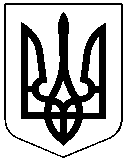 ЧЕРКАСЬКА РАЙОННА РАДАРОЗПОРЯДЖЕННЯ22.08.2022											№37Про нагородження ПочесноюГрамотою Черкаської районноїради і Черкаської районноїдержавної адміністраціїВідповідно до статті 55 Закону України "Про місцеве самоврядування в Україні", рішення районної ради від 18.02.2004 № 14-8 "Про Почесну Грамоту Черкаської районної ради і Черкаської районної державної адміністрації", враховуючи клопотання військової частини А7322 від  22.08.2022 №2001зобов'язую:НАГОРОДИТИ Почесною Грамотою Черкаської районної ради і Черкаської районної державної адміністрації волонтерів за активну громадянську позицію, волонтерську діяльність в умовах воєнного стану та з нагоди Дня незалежності України:ІВАНЮК Тетяну Миколаївну;ЦИБУЛЬСЬКУ Тетяну Василівну;ПАНЧІЙ Марію Михайлівну;ЛУТ Тетяну Леонідівну;ЦИБУЛЬСЬКОГО Олександра Віталійовича;ЛИСЕНКО Олену Миколаївну;ДОРОШЕНКО Олександра Володимировича;СТЕПАНЕНКА Олександра Дмитровича;ДОБРОВОЛЬСЬКУ Тетяну Володимирівну;ПЕРЕВЕРЗЄВА Олега Івановича;НОВАЧУК Наталію Юріївну;КРИСАНКОВА Олександра Павловича.Голова							Олександр ВАСИЛЕНКО